14 oktober 2021Op 14 oktober had ik een kennismakingsgesprek met mijn eventuele extern begeleider Jeroen Onstenk. Jeroen Onstenk wil uiteindelijk mijn extern begeleider zijn. Jeroen Onstenk: 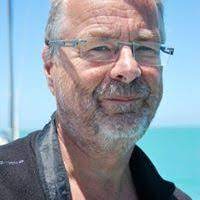 De relevantie van Jeroen Onstenk als extern begeleider. Jeroen Onstenk is gepensioneerd lector van Hogeschool Inholland. Onstenk heeft zich tijdens zijn lectoraat onder andere beziggehouden met het praktijkleren. In 2005 sprak Onstenk:‘De bestaande vakdidactieken zijn vooral gericht op de effectieve cognitieve leerstrategieën, terwijl veel pedagogische werkmethodieken vooral gericht lijken op het voorkomen van problemen zoals wanorde in de klas en pesten. De pedagogische invalshoek kenmerkt zich op dit moment vooral door een combinatie van algemene pedagogische uitgangspunten en een fragmentarische, reactieve en voorwaardenscheppende benadering. De pedagogische benadering van de docent lijkt vaak tot doel te hebben om het ‘eigenlijke’ leren mogelijk te maken. Het eigenlijke leren beperkt zich dan tot functioneel cognitief leren gericht op vakken en leerstof. Andere doelen van leren, zoals sociale en morele ontwikkeling, persoonlijkheidsvorming en kritische meningsvorming, verdwijnen daarmee naar de achtergrond. De leraar als medeopvoeder – in relatie tot de andere opvoeders zoals ouders en peers – moet binnen de opleiding veel nadrukkelijker centraal komen te staan.’ (Onstenk, 2005, p.46) En hij zei:‘Competent worden heeft betrekking op alle kennis, inzichten, vaardigheden, attitudes en kwaliteiten die nodig zijn om in beroepssituaties (of andere levenssituaties) adequaat te kunnen handelen.’ (Onstenk, 2005, p. 22)Ook gaf hij aan:‘Het lectoraat is wat mij betreft geslaagd als we over een paar jaar kunnen laten zien dat we op een effectieve manier hebben bijgedragen aan integratie van pedagogisch en didactisch handelen, gericht op sociaal, expressief en waardeontwikkelend leren en cognitief leren in basis en voortgezet onderwijs.’ (Onstenk, 2005, p. 50)Wanneer Onstenk (2005) spreekt over pedagogisch handelen brengt hij dit in relatie tot de kwaliteit van de interactie met de leerlingen. Daarnaast brengt hij het didactische en vakinhoudelijk is relatie tot de kwaliteit van het onderwijsaanbod. Tot slot breng hij ook een organisatorische competentie aan die hij in verband brengt met de organisatie van het onderwijs. Bovenstaande opmerking en de drie citaten uit de rede van Onstenk uit 2005 en combinatie met de vervolgonderzoeken maken Jeroen Onstenk voor mij een relevante begeleider. Hij is zelf actief betrokken en op inhoudelijk de hoogte van de context. In het kennismakingsgesprek gaf Onstenk zijn affiniteit met dramaonderwijs en zijn eerdere samenwerking met Etje Heijdanus-de Boer (auteur van de verplichte literatuur op de pabo Inholland als het gaat om dramaonderwijs) aan. Ook hier is een voelbare relevantie vanuit het relationele met het onderwerp van dramaonderwijs op de pabo. Tot slot is Onstenk docent geweest op de master Leren & Innoveren en daarmee goed op de hoogte van diverse onderzoeksmethodieken. Na afloop van dit gesprek was ik dan ook verheugd dat Jeroen Onstenk mijn externe begeleiding wilde verzorgen. Uit het gesprek:Over competenties, die bestaan uit kennis, vaardigheden en attitude, gaf Jeroen aan dat kennis en vaardigheden aan te leren zijn en dat onder attitude onder andere durf en het zicht op het leerproces valt. Onstenk vroeg waar de afbakening in de hoofdvraag de onderzoeksgroep vandaan kwam en stelde voor deze te verwijderen. Hiermee werd het onderzoek meer haalbaar in de tijd, doordat deze groep niet onderzocht en beschreven hoefde te worden als onderdeel van het geheel. Onstenk noemde dat het onderzoek gedeeltelijk of allicht helemaal ontwerpgericht is en dat dit consequenties heeft. Hij daagde mij uit dit helderder te omschrijven en hierop in te gaan in een volgende contextualisatie. Hij benoemde ook de mogelijkheden vanuit een meer actieonderzoek gerichte aanpak. Hierbij noemde hij onder andere dat de foto en het gesprek, wanneer in herhaling toegepast, hier onderdeel van zou kunnen zijn. Door na het herhaalde moment een herhaald gesprek te doen kun je als onderzoeker eventueel de interventie aanpassen. Tussen het didactische pedagogische handelen is er een constante wisselwerking. Onstenk maakte de vergelijking met het besturen van een auto, waarbij de handelingen van de bestuurder het didactische element is en het al dan niet bewust ontvangen en verwerken van de signalen vanuit de omgeving het pedagogische handelen waarbij ingegaan wordt op de relationele aspecten. Onstenk noemde het kwadrant van bewust bekwaam en onbewust bekwaam handelen en gaf aan dat wanneer onbewust (on)bekwaam handelen expliciet gemaakt kan worden door regels en patronen te benoemen die de bewustwording van de ervaring bevorderen.  Onstenk raadde aan om competentie en het gevoel van competentie als basisbehoefte in het onderzoek mee te nemen. ‘Bewust worden is een onderdeel van de ontwikkeling’ (Jeroen Onstenk, persoonlijke communicatie, 14 oktober 2021)Onstenk besprak een mogelijke opbouw voor een verbetering van het onderzoeksplan. Dit was:Fase A: de gesprekken observeren en vergelijken en vanuit daar een eventuele verbetering in de interventie doorvoeren.Fase B: Gesprekken wederom observeren en vergelijken. Vergelijk of er meer rijke taal naar voren komt in relatie tot dramaonderwijs. Fase C: Een gesprek met de studenten uit de interventie. Eventueel ook met studenten die niet bij de interventie betrokken waren. Er moet ook rekening worden gehouden bij de analyse van de gegevens met de eventuele aanwezig kennis, vaardigheden en ervaring binnen het voeren gesprekken en in relatie tot dramaonderwijs bij zowel de begeleiders als de studenten. Ikzelf (de onderzoeker) gaf aan deze inventarisatie pas na afloop te willen doen om de eventuele vraagstelling zo min mogelijk vooraf te beïnvloeden. De basisgegevens dienen te worden geïnventariseerd. Ook dient hier te worden gevraagd hoe ze over drama op het PO denken, omdat dit invloed op het gesprek kan hebben. Betreffende het begrip bewustwording in relatie tot competentieontwikkeling gaf Jeroen Onstenk aan dat de student hierbij reflecteert op een ervaring en zo geleerde competenties onder worden brengt. Onstenk gaf aan dat de onderzoeker moet benadrukken dat hij het gesprek van de studenten niet zelf beoordeeld, maar dit laat doen door een andere opleidingsdocent drama. De input uit de onderzoeken dient de onderzoeker wel te kalibreren. ‘Bewust worden betekent competenter worden.’ (Jeroen Onstenk, persoonlijke communicatie, 14 oktober 2021). De keuze voor de onderzoeksgroep dient te worden benoemd. Dit heeft namelijk impact op de rijkheid van de begeleidingsgesprekken. Zo zal, gaf Onstenk (persoonlijke communicatie, 14 oktober 2021) aan, een eerstejaars minder taal hebben om zich uit te drukken dan een vierdejaars. Dit geldt ook voor de praktijkbegeleiders en hun ervaring. Uiteindelijk komt het onderzoek tot aanbevelingen voor dramaonderwijs aan de hand van de interventie en tot mogelijke aanbevelingen in relatie tot andere vakken. Onstenk noemde dat de didactiek en pedagogiek niet onlosmakelijk zijn en aan elkaar verbonden zijn. In het onderzoek dient er onderscheid te worden gemaakt tussen observaties en analyse.  Ook de generieke waarde van het leren geven van dramaonderwijs (hoe het de zeggingskracht van de aankomende leerkracht ontwikkelt) kan worden benoemd als competentie, dit staat echter wel in spanning met de ambachtelijke vaardigheden van de drama als kunstvak. Het bekijken van de foto biedt mogelijkheid voor de student om buiten zichzelf te treden en het lesgeven van afstand te observeren. Binnen dit onderzoek is er niet een gelijk nulpunt bij de deelnemers om vanuit de vertrekken want er is een diversiteit aan 16 jaar (of meer) van (onderwijs)ervaringen met dramaonderwijs aan vooraf gegaan. In maart dient de onderzoeker trefwoorden voor de enquête te kennen.Onstenk, J. (2005). Geïntegreerd pedagogisch leren handelen. Hogeschool Inholland. Geraadpleegd op 10-11-2021, van https://www.inholland.nl/media/10267/rede-jeroen-onstenk.pdf